Чекунова Л.А., учитель-логопедМБДОУ д/с №59г. Апатиты, Мурманская область.Авторское дидактическое пособие  «Осьминожка»,  для формирования сенсомоторных функций у детей с ТНР. Сенсомоторное развитие дошкольника - это развитие его восприятия и формирование представлений о внешних свойствах предметов: их форме, цвете, величине, положении в пространстве, а также запахе, вкусе и развитие моторной сферы.Особенно важно развитие сенсомоторных функций у детей с тяжелыми нарушениями речи, которое является  фундаментом их общего умственного развития. С восприятия предметов и явлений окружающего мира начинается познание. Нормальное умственное развитие не возможно без опоры на полноценное восприятие.   Сенсомоторное развитие является одной важной частью единого планомерного развития и воспитания детей с речевой патологией. Дидактическое пособие «Осьминожка».Цель: развитие мелкой моторики, зрительного восприятия и памяти, тактильных ощущений,  закрепление основных цветов, развитие диалогической речи.Пособие «Осьминожка»  связано, с длинными закрученными щупальцами, которые пристегиваются к пуговицам. Дети ощупывают щупальцы, расправляя их, делают массаж пальчиков, запоминают цвета, считают их. Снимая  щупальцы с пуговиц,  дети развивают мелкую моторику.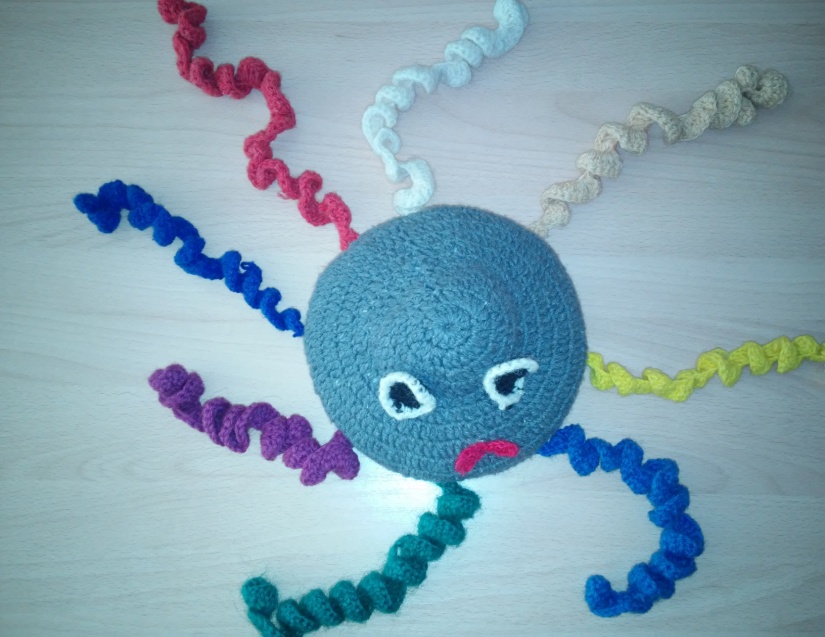 Сенсомоторное воспитание создает необходимые предпосылки для формирования психических функций, имеющих первостепенное значение для возможности дальнейшего обучения. Оно направлено на развитие зрительного, слухового, тактильного, кинетического, кинестетического и других видов ощущений и восприятий.